職業生活振り返りシート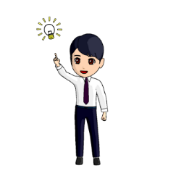 １．就職～現在の職業生活を振り返って、上がり下がりの線で描いてみましょう。（就業年数が３年未満の場合は、アルバイト経験を含む）(1) 印象に残っている転機（例：入社、異動、昇進など）をいくつか下の枠に書き出しましょう。(2) (1)で書き出した印象に残っている転機の番号（①～⑤）を、職業生活チャートに記入し、線でつないでいきましょう。＜職業生活チャート＞※１つのメモリを、１週間、１か月、２か月、３か月、半年、１年間単位にするなど、就業年数に応じて書きやすい設定をしてください。２．「うまくいっていたとき」「安定していたとき」を４つの視点で振り返りましょう。３．「うまくいかなかったとき」「不安定だったとき」を振り返りましょう４：「うまくいっていたとき」と「うまくいかなかったとき」を比較して気づいたこと、今後気をつけたいこと（対策）を記入しましょう。就職　→就職　→就職　→就職　→就職　→就職　→就職　→就職　→就職　→就職　→就職　→就職　→就職　→就職　→就職　→就職　→就職　→就職　→就職　→就職　→就職　→就職　→就職　→就職　→就職　→就職　→就職　→就職　→就職　→就職　→就職　→就職　→就職　→就職　→就職　→就職　→123456789101112131415161718192021222324252627282930313233343536